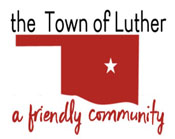 BOARD OF TRUSTEES FOR THE LUTHER ECONOMIC DEVELOPMENT AUTHORITYTUESDAY, FEBRUARY 8, 2022 IMMEDIATELY FOLLOWING THE BOARD OF TRUSTEES AND LUTHER PUBLIC WORKS AUTHORITY MEETINGS AT 7:00 PMLUTHER TOWN HALL108 SOUTH MAIN STREET, LUTHER, OKLAHOMA 73054REGULAR MEETING AGENDAOfficial action can only be taken on items which appear on the agenda.  The Trustees may adopt, approve, ratify, deny, defer, recommend, amend, strike, or continue any agenda item.  When more information is needed to act on an item, the Trustees may refer the matter to the Chairman or the Trust Attorney, or back to a committee or recommending body.  Under certain circumstances, items may be deferred to a specific later date or stricken from the agenda entirely.Call to OrderRoll CallDetermination of a quorumApproval of the Board Minutes from the meetings of January 11 & 27, 2022Trustee CommentsTrustee One (Terry Arps)Discussion, consideration, and possible action regarding potential activities during the AAA 66 Road Fest on June 18-26, 2022.Trustee Two (Brian Hall)Trustee Three (Carla Caruthers)Trustee Four (Jeff Schwarzmeier)Trustee Five (Joshua Rowton)New Business: In accordance with the Open Meeting Act, Title 25 O.S. 311.A.9 of the Oklahoma Statutes, new business is defined as any matter not known about or which could not have been reasonably foreseen prior to the time of posting the agenda.Citizen participation:  Citizens may address the Board during open meetings on any matter on the agenda prior to the Board taking action on the matter. On any item not on the current agenda, citizens may address the Board under the agenda item Citizen Participation. Citizens should fill out a Citizen’s Participation Request form and give it to the Mayor. Citizen Participation is for information purposes only, and the Board cannot discuss, act or make any decisions on matters presented under Citizens Participation. Citizens are requested to limit their comments to two minutes.Adjourn.   ______________________________       Scherrie Pidcock, Town ClerkAgenda Posted Monday, February 7, 2022, at Luther Town Hall, on Facebook at The Town of Luther, and on our website at www.townoflutherok.com, prior to 7:00 pm.